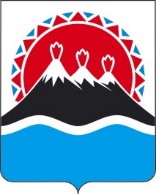 П О С Т А Н О В Л Е Н И ЕПРАВИТЕЛЬСТВАКАМЧАТСКОГО КРАЯг. Петропавловск-КамчатскийПРАВИТЕЛЬСТВО ПОСТАНОВЛЯЕТ:1.	Внести в пункт 2 части 1 постановления Правительства Камчатского края от 25.04.2019 № 186-П «О размерах краевого материнского (семейного) капитала» следующие изменения:1) в подпункте «а» слова «157 358,37 рублей» заменить словами                                           «176 084,02 рублей»;2) в подпункте «б» слова «207 943,23 рубля» заменить словами «232 688,48 рублей».2. Настоящее постановление вступает в силу после дня его официального опубликования, действие настоящего постановления распространяется на правоотношения, возникшие с 1 февраля 2023 года.[Дата регистрации]№[Номер документа]О внесении изменений в пункт 2 части 1 постановления Правительства Камчатского края от 25.04.2019 № 186-П                                «О размерах краевого материнского (семейного) капитала»Председатель Правительства Камчатского края[горизонтальный штамп подписи 1]Е.А. Чекин